Фамилия Имя ОтчествоОБРАЗОВАНИЕСПЕЦИАЛЬНОСТЬ	месяц/год – месяц/годФакультет, образовательное учреждение, город		Квалификация (полученная степень) Опыт РАБОТЫЗАНИМАНИМАЯ ДОЛЖНОСТЬ	месяц/год – текущее времяНазвание организации (компании), город		Функциональные обязанности:Обязанность 1Обязанность 2Обязанность 3ЗАНИМАНИМАЯ ДОЛЖНОСТЬ	месяц/год – месяц/годНазвание организации (компании), город		Функциональные обязанности:Обязанность 1Обязанность 2Обязанность 3Профессиональные навыкиЗнанияНавыкиУменияОпыт ….….….….Личные качестваОтветственностьВнимательностьИсполнительностьКоммуникабельностьПунктуальностьЦелеустремленность Дополнительная информацияСемейное положение Дети Водительское удостоверение АвтоЗагранпаспортГотовность к командировкамСлужба в армииУвлечения и хобби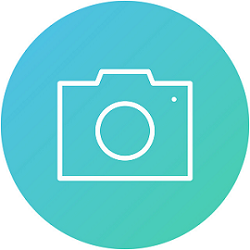 Желаемая должность:Дата рождения:Город:Телефон:EMAIL: